ALLEGATO AL 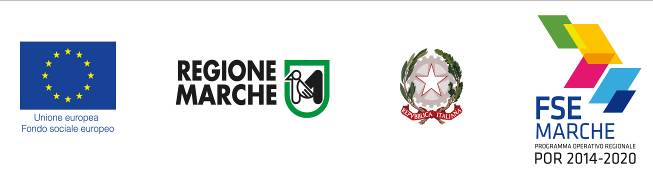 Inserire il logo dell’AteneoAllegato 1 al DDPF n. ……… del …….POR Marche FSE 2014/2020. Progetto “EUREKA”- Borse di studio per dottorato di ricerca per l’innovazione-Edizione Anno Accademico 2016/2017                                    AVVISO PUBBLICO PER MANIFESTAZIONE D’INTERESSErivolto alle imprese con sede operativa nel territorio della regione MarcheArt. 1Finalità Il presente Avviso è rivolto alle imprese aventi almeno una sede operativa nel territorio regionale, presso la quale ospitare il progetto di ricerca oggetto di borsa di studio, al fine di acquisire la disponibilità di quante interessate a partecipare all’intervento descritto al successivo articolo 4, attraverso una manifestazione d’interesse, presentata in conformità a quanto previsto dal presente atto.  Art.2 Modalità per la presentazione della manifestazione d’interesseLa manifestazione d’interesse di cui al presente Avviso, a pena di non ammissibilità, andrà predisposta avvalendosi del modello allegato al presente atto, del quale costituisce parte integrante e sostanziale, identificato come “All. A1”, e trasmessa a mezzo PEC all’indirizzo: (riportare l’indirizzo di PEC che l’Università intende utilizzare per la raccolta delle adesioni) entro la scadenza stabilita al successivo articolo 3.Entro la scadenza indicata al successivo articolo 3, andrà anche sottoscritta, sempre a pena di non ammissibilità, l’intesa, con l’Università sul tema d’interesse da sviluppare attraverso il progetto di dottorato di ricerca, come indicato all’articolo 5. Art.3 Scadenza per la presentazione della manifestazione d’interesseLa scadenza per la presentazione della manifestazione d’interesse è inderogabilmente fissata alle ore 13,00 del 14 settembre 2016.Art.4 Descrizione dell’intervento 	Il Progetto EUREKA è un intervento che la Regione Marche, porta avanti nell’ambito del POR Marche FSE 2014/2020, priorità d’Investimento 8.1 - Risultato Atteso 8.5. -, al fine di ampliare le competenze di giovani laureati e rafforzare le loro potenzialità occupazionali, attraverso un percorso di dottorato di ricerca.Infatti, l’intervento prevede la concessione di una borsa di studio per dottorato di ricerca con la partecipazione attiva della Regione Marche, di Università e di imprese locali. L’edizione del Progetto EUREKA per l’anno accademico 2016/2017, in particolare, prevede la concessione di n.60 borse di studio triennali, per un importo complessivo lordo di 65.000,00 euro ciascuna, al quale dovranno contribuire:la Regione Marche, per una quota pari a 2/5 del totale (26.000,00 euro);l’impresa locale coinvolta per una quota pari a 2/5 del totale (26.000,00 euro);  l’Università che segue il progetto, per una quota pari a 1/5 del totale (13.000,00 euro).I progetti di dottorato di ricerca, ammissibili alle provvidenze della Regione Marche, sostenute dalle risorse del POR Marche FSE 2014/2020, dovranno svolgersi, per almeno il 50% del tempo previsto, presso una sede operativa delle imprese partner, localizzata nel territorio regionale.Considerate le politiche regionali per la promozione dello sviluppo economico del territorio, gli ambiti d’intervento privilegiati per attuare i progetti di ricerca, oggetto di borsa di studio, sono: sistema moda; settore del legno in tutte le sue articolazioni; agro alimentare; turismo e beni culturali; green economy; settore del mare; meccanica; domotica; biotecnologie; internazionalizzazione; salvaguardia e valorizzazione del paesaggio e del territorio. Naturalmente, tenendo conto degli interessi espressi dalle imprese che aderiranno all’intervento, l’ambito operativo è esteso ad altri comparti.	Destinatari dell’intervento sono i laureati inoccupati/disoccupati ai sensi della normativa vigente, residenti, o  domiciliati, da almeno 6 mesi nella regione Marche, ai quali andranno garantite tutte le necessarie coperture assicurative  per l’intera durata del progetto di dottorato di ricerca.   Art.5Avvio del progettoIl progetto di dottorato di ricerca deve essere avviato entro l’anno accademico 2016/2017.A seguito della manifestazione d’interesse di cui al presente Avviso e della sottoscrizione dell’intesa sul tema di ricerca da parte dell’impresa interessata e dell’Università viene presentata, in risposta ad uno specifico Avviso pubblico, regionale, la proposta progettuale di dottorato di ricerca.Qualora la proposta progettuale risulti ammessa alle provvidenze del POR Marche FSE 2014/2020, indicate al precedente articolo 4, l’Università selezionerà, con procedure di evidenza pubblica, il laureato al quale affidare il progetto di dottorato.Art.6Obblighi delle imprese che aderiscono al progettoLe Imprese che manifestano interesse a partecipare al Progetto “EUREKA”- Edizione 2016/2017 in conformità al presente Avviso, sono tenute a:partecipare con l’Università il tema di ricerca oggetto del progetto, attraverso la sottoscrizione, entro e non oltre la scadenza fissata all’articolo 3, dell’intesa in tal senso utilizzando il modello allegato al presente Avviso, identificato come “All. B”, del quale costituisce parte integrante e sostanziale; condividere, con l’Università e la Regione Marche, l’obbligo di riservare la borsa di studio ad un laureato selezionato tra i destinatari individuati al precedente articolo 4;sottoscrivere con l’Università il progetto di ricerca di cui all’All. B;sostenere, per la quota di spettanza, il costo indicato all’articolo 4 per la borsa di studio relativa al progetto di dottorato per il quale si sono candidate, sottoscrivendo, qualora il progetto venisse ammesso alle provvidenze del POR Marche FSE 2014/2020, apposita Convenzione con l’Università;assicurare la liquidazione del finanziamento, per la quota a carico dell’impresa, nei modi e nei tempi stabiliti nella Convenzione indicata al punto precedente;assicurare al dottorando la specifica formazione in materia di sicurezza in impresa; individuare un tutor aziendale che collabori con il tutor didattico dell’Università e supporti il dottorando nell’attuazione del progetto di ricerca presso l’impresa;mettere a disposizione del dottorando, laboratori, attrezzature, dati e materiali operativi ed informativi necessari all’attuazione del progetto di ricerca; ospitare il tutor didattico presso l’impresa per l’avanzamento del progetto;accettare i controlli in loco da parte dei funzionari della Regione Marche incaricati e collaborare per il miglior esito delle operazioni.Art. 7 Informazioni         	Il presente Avviso e la relativa documentazione è reperibile sul sito dell’Università:……. (riportare indirizzo).  Ulteriori informazioni e chiarimenti potranno essere richiesti al ……….……….., seguente indirizzo e-mail……………………., tel………….. (Università e relativa e –mail  e rec.telefonico reperibili nel sito dell’Università coinvolta nel progetto di ricerca)Art. 8 Clausola di salvaguardiaL’Amministrazione regionale si riserva la facoltà, a suo insindacabile giudizio di revocare, modificare o annullare l’intervento al quale il presente Avviso pubblico fa riferimento, qualora ne ravvedesse l’opportunità per ragioni di pubblico interesse, senza che, per questo, i soggetti proponenti i singoli progetti possano vantare dei diritti nei confronti della Regione Marche o dell’UniversitàArt.  9 Tutela della Privacy       I dati personali raccolti dalla Università di____________________nello svolgimento del procedimento amministrativo saranno utilizzati esclusivamente per le operazioni relative al procedimento attivato con il presente atto ed in conformità al Decreto Legislativo n. 196/2003 (codice in materia di Protezione dei Dati Personali).        I dati a disposizione potranno essere comunicati a soggetti pubblici o privati, dove previsto da norme di legge oppure di regolamento, quando la comunicazione risulti necessaria per lo svolgimento di funzioni istituzionali. Il titolare del trattamento dei dati è : ( riportare nome, cognome, incarico ed indirizzo mail  del Titolare dell’Università)											Allegato A1“Modello per Manifestazione d’interesse”carta intestata dell’impresa                                                                  Al Magnifico Rettore  dell’Università di ____________________________e p.c 	          Al Direttore della Scuola di dottorato						_____________________________OGGETTO: POR Marche FSE 2014/2020.- Asse 1-P.I. 8.1. – R.A. 8.5.- Progetto “EUREKA”  Borse di dottorato di ricerca per l’innovazione) Edizione Anno Accademico 2016/2017.-  Manifestazione d’interesse a partecipare al progetto Il sottoscritto_________________________________________________, cod. fisc._____________________, domiciliato, per la carica a_______________________________, in via________________________________, in qualità di legale rappresentante della impresa ”____________________________”, P.IVA_____________________________________, con sede legale in__________________________________________, via_____________________________________, PEC_____________________________________, tel___________________, con la presente comunica la l’interesse a partecipare al progetto indicato in oggetto per n.___dottorato di ricerca, della durata di tre anni finalizzato a _______________________________________________________________________________________, qualora venga istituito presso codesta Università nell’anno accademico 2016/17.A tal fine:dichiara la propria disponibilità a sottoscrivere l’intesa progettuale come da prospetto allegato, “All.B”, all’Avviso pubblico al quale si aderisce con la presente comunicazione;fa presente che l’attività prevalente dell’impresa è classificata dal Codice ATECO______________;segnala, quale tutor aziendale il signor____________________________________________, e-mail_________________________, tel________________, del quale allega anche Curriculum vitae in formato europeo;individua, per lo svolgimento della parte progettuale che avverrà presso l’impresa, la sede operativa di_________________________________, sita in via________________________;dichiara di aver preso consapevole conoscenza delle disposizioni previste dall’Avviso pubblico al quale aderisce;si impegna a sostenere il costo di spettanza, pari a 26.000,00 euro, della spesa complessiva relativa alla Borsa di studio per il dottorato di ricerca e ad assolvere a tutti gli altri adempimenti stabiliti all’art.5 dell’Avviso al quale si aderisce.Rimane inteso che l’impegno è comunque subordinato all’accettazione da parte di codesta Università della candidatura avanzata e all’approvazione, da parte della Regione Marche del correlato progetto di dottorato di ricerca presentato.Con i migliori saluti.________________, _____________                          (Luogo e data)									                                                                                                        ___________________________(Firma del legale rappresentante)                 	      	      All. B al DDPF n. …….. del …..POR Marche FSE 2014/2020. Progetto “EUREKA”- Borse di studio per dottorato di ricerca per l’innovazione-Edizione Anno Accademico 2016/2017INTESA SUI TEMI DI RICERCATraL’Università di ____________________, rappresentata, dal Tutor didattico___________________________________________, designato a seguire il progetto di dottorato di ricerca  oggetto del presente attoEL’impresa________________________________, rappresentata dal tutor aziendale, incaricato di seguire il progetto di dottorato di ricerca oggetto del presente attoIn attuazione del Protocollo d’intesa sottoscritto dalla Regione Marche e l’Università in data___________, concordano il tema di ricerca che sarà svolto dal dottorando, secondo quanto di seguito specificato:TITOLO: ___________________________________________________________________________________________________________________________________________________________per la  frequenza del corso di Dottorato di Ricerca in ______________________________________________________________________________, curriculum in__________________________________________AMBITO di ricerca: _______________________________________________________________________________________________________________________________________________________________________________________________________________________PROGRAMMA di RICERCA(dettagliare lo stato dell’arte nel tema della ricerca scelto, l’obiettivo finale da raggiungere ed i risultati attesi per ciascuna annualità): ________________________________________________________________________________________________________________________________________________________________________________________________________________________________________________________________________________________________________________________________________________________________________________________________________________________________________________________________________________________________________________________________________________________________________________________________________________________________________________________________________________________________________________________________________________________________________________________________________________________________________________________________________________________________  METODOLOGIE UTILIZZATE, MODALITA’ DI SVOLGIMENTO (sia presso l’Università che presso l’impresa) E IMPATTO ATTESO:________________________________________________________________________________________________________________________________________________________________________________________________________________________________________________________________________________________________________________________________________________________________________SEDI DI SVOLGIMENTO:________________________________________________________________________________________________________________________________________________________________________________________________________________________________________________________________________________________________STAGE ALL’ESTERO (descrivere gli obiettivi e le finalità rispetto ed indicare la sede prevista).IL TUTOR AZIENDALE (*)			       IL TUTOR DIDATTICO DELL’ATENEO(*)___________________________	Prof. _________________________________(*) Allegare curriculum vitae in formato europeo			VISTO SI APPROVAIL COORDINATORE DEL CORSO DI DOTTORATOProf. ________________________________